Requerimento de Inscrição de Candidaturas –ChapasCoordenador de CursoDe acordo com os termos do Edital 001/2016-Comisssão Eleitoral para Eleição de Coordenador do Curso de Licenciatura em Ciências Biológicas, publicado em 28 de março do ano em curso, vimos requerer, à Presidência da Comissão Eleitoral, o registro da CHAPA CONCORRENTE à Eleição de para Coordenador do Curso de Licenciatura em Ciências Biológicas, com as condições abaixo assinados, ficando assim compostas:Declarações, autorizações e assinaturasObs.: Todos os documentos e cópias obrigatórias constam como apêndices a este Requerimento.Documentos a serem juntados------------------------------------------------------------------------------------------------------------------------------------------------------------------COMPROVANTE DO PROTOCOLO DERequerimento de Inscrição de Candidaturas –ChapasCoordenador de CursoEste documento comprova que a CHAPA, cujo o candidato (a) a Coordenador é __________________________, REQUEREU a sua candidatura ao pleito para escolha de Coordenador do Curso em Licenciatura em Ciências Biológicas.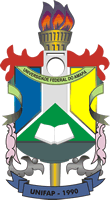 UNIFAPUNIVERSIDADE FEDERAL DO AMAPÁCOMISSÃO ELEITORAL PARA COORDENADOR DO CURSO DE LICENCIATURA EM CIÊNCIAS BIOLÓGICASCOORDENADOR:VICE COORDENADORNome:Nome:Sexo:Sexo:Cor:Cor:Estado Civil:Estado Civil:Nascimento:Nascimento:Nacionalidade:Nacionalidade:Naturalidade:Naturalidade:RG:RG:CPF:CPF:Nome(s) com o(s) qual(is) o TITULAR pretende concorrer no pleito (até 03 nomes): Nome(s) com o(s) qual(is) o TITULAR pretende concorrer no pleito (até 03 nomes): TITULARSUPLENTEDECLARO aptidão para concorrer à eleição, bem como, ciência e aceitação do conteúdo do Edital e de demais documento pertinentes ao processo eleitoral. AUTORIZO minha candidaturaEm, Oiapoque-AP_____/______/2016______________________________________Assinatura do Candidato a CoordenadorDECLARO aptidão para concorrer à eleição, bem como, ciência e aceitação do conteúdo do Edital e de demais documento pertinentes ao processo eleitoral. AUTORIZO minha candidaturaEm, Oiapoque-AP_____/______/2016______________________________________Assinatura do Candidato a Vice CoordenadorCópia do RG, CPF do Candidato;Comprovante de escolaridade e do Cargo que Ocupa (Termo de posse);Declaração de que não possui afastamento de suas atividades;Documentos Juntados e conferidos (marque com um X)Cópia do RG, CPF do Candidato;Comprovante de escolaridade e do Cargo que Ocupa (Termo de posse);Declaração de que não possui afastamento de suas atividades;DECLARAMOS que RECEBEMOS o requerimento de Registro de Candidatura da CHAPA ACIMA IDENTIFICADA e para fins de EDITAL, conferimos e constamos JUNTADOS os documentos obrigatórios acima listados. _____________________________________________________________Assinatura e Carimbo da Secretaria do Curso